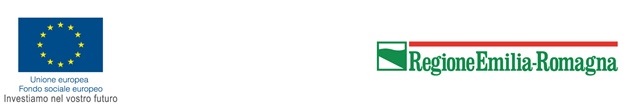 “INVITO A PRESENTARE PROGETTI PER LA CONTINUITÀ DEI PRESIDI TERRITORIALI E PER LA REALIZZAZIONE DI AZIONI ORIENTATIVE CHE FACILITINO L’ACCESSO AI SERVIZI PER IL BIENNIO 2024/2025 AI SENSI DELL’ART. 19 della L.R. 18/2023”Delibera di Giunta Regionale n. 507 del 25/03/2024FORMULARIO PROGETTOSoggetto titolareEnte di formazione a totale partecipazione pubblica accreditato alla formazione ai sensi di quanto disposto dalla Legge regionale n. 12/2003 e ss.mm.ii. di cui il Comune titolare intende avvalersi per svolgere funzioni di sostegno agli interventi e servizi di orientamento ai sensi dell’Art. 55, comma 1 lettera c) della Legge regionale n. 13 del 30 luglio 2015Comuni/Unioni di Comuni coinvolti nel Progetto PROGETTOTitolo Progetto:1.1	Obiettivi generali e specifici del Progetto e rispondenza alle strategie regionali e alle finalità dell’Invito a partire dal quadro socioeconomico territoriale:1.2 Descrizione dell’impianto attuativo con particolare attenzione ai servizi che si intende attivare per rafforzare la dimensione di welfare di comunità e per supportare percorsi personalizzati di inclusione e di partecipazione alla formazione e al lavoro:1.3 Descrizione della rete territoriale dei soggetti coinvolti (ruolo, competenze e impegni) e modelli di collaborazione per il conseguimento degli obiettivi attesi e la valutazione degli impatti:Azione 1 - Presidi territoriali 1.1 Descrizione strutturale del/dei presidio/presidi territoriali aperti alla comunità locale intesi come “luoghi” di accesso alle opportunità (orari di apertura, professionalità…) 1.2 Descrizione dei potenziali destinatari (sia in termini sia quantitativi che di caratteristiche, bisogni, aspettative …) e delle modalità di accesso ai servizi e delle modalità per sostenere il più ampio accesso da parte delle persone con maggiori fragilità1.3 Descrizione dei servizi erogati: professionalità coinvolte e modalità e di intervento 1.4 Descrizione delle reti e delle modalità di collaborazione per la realizzazione dell’Azione1.5 Risultati attesi (qualitativi e quantitativi, intermedi e finali)Azione 2 – Azioni di rete e animazione territoriale 2.1 Descrizione delle reti di collaborazione: soggetti coinvolti e modelli di collaborazione2.2 Descrizione delle azioni e attività volte a rafforzare il dialogo territoriale per il welfare di comunità 2.3 Risultati attesi (qualitativi e quantitativi, intermedi e finali)Azione 3 – Azioni e interventi volti a rafforzare il dialogo e la piena partecipazione delle imprese dei sistemi di produzione e di servizi territoriali (se prevista)3.1 Descrizione delle modalità di intervento, delle azioni specifiche per rafforzare il dialogo e la piena partecipazione delle imprese dei sistemi di produzione e di servizi territoriali per rafforzare l’occupabilità delle persone maggiormente a rischio di esclusione 3.2 Descrizione dell’intervento e dell’impianto attuativo: caratteristiche, target di destinatari, modalità di realizzazione e soggetti coinvolti 3.3 Risultati attesi (qualitativi e quantitativi, intermedi e finali)Comune titolareLegale rappresentanteLegale rappresentanteCodice organismo:Ragione sociale:Comune diComune diComune diComune diComune diComune di1.4 Descrizione dei potenziali destinatari, dei relativi fabbisogni e delle modalità per garantire la più ampia partecipazione da parte delle persone alle opportunità evidenziando le azioni mirate in particolare a promuovere l’accesso ai servizi da parte dei giovani e degli adulti a maggiore rischio di esclusione:1.5 Descrizione degli impatti, degli esiti e dei risultati attesi, qualitativi e quantitativi, intermedi e finali, anche in termini di occupazione e di inclusione socio-lavorativa: